ПРОЕКТ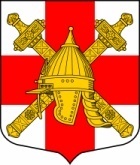 СОВЕТ ДЕПУТАТОВСИНЯВИНСКОГО ГОРОДСКОГО ПОСЕЛЕНИЯ КИРОВСКОГО МУНИЦИПАЛЬНОГО РАЙОНА ЛЕНИНГРАДСКОЙ ОБЛАСТИРЕШЕНИЕот  «__» __________ 2020 года № ____О внесении изменения в решение совета депутатов Синявинского городского поселения Кировского муниципального района Ленинградской области от 08.06.2018 № 18 «Об утверждении Порядка размещения сведений о доходах, расходах, об имуществе и обязательствах имущественного характера лиц, замещающих муниципальные должности в Синявинском городском поселении Кировского муниципального района Ленинградской области, и членов их семей на официальном сайте и предоставления этих сведений средствам массовой информации для опубликования» В соответствии со статьёй 12.1 Федерального закона от 25.12.2008 № 273-ФЗ «О противодействии коррупции», Указом Президента Российской Федерации от 08.07.2013 № 613 «Вопросы противодействия коррупции», законом Ленинградской области от 20.01.2020 № 7-оз «Об отдельных вопросах реализации законодательства в сфере противодействия коррупции гражданами, претендующими на замещение должности главы местной администрации по контракту, муниципальной должности, а также лицами, замещающими указанные должности», совет депутатов  решил:Внести изменение в решение совета депутатов Синявинского городского поселения Кировского муниципального района Ленинградской области от 08.06.2018      № 18 «Об утверждении Порядка размещения сведений о доходах, расходах, об имуществе и обязательствах имущественного характера лиц, замещающих муниципальные должности в Синявинском городском поселении Кировского муниципального района Ленинградской области, и членов их семей на официальном сайте и предоставления этих сведений средствам массовой информации для опубликования».1.1. Пункт 6 Порядка изложить в новой следующей редакции:«6. В случае если лицо, замещающее муниципальную должность, предоставило Губернатору Ленинградской области уточненные сведения о доходах, расходах, об имуществе и обязательствах имущественного характера, указанное лицо предоставляет сектору по общим вопросам копии справок о доходах, расходах, об имуществе и обязательствах имущественного характера с уточненными сведениями и отметкой о приеме их сотрудником аппарата Губернатора и Правительства Ленинградской области не позднее одного месяца после окончания срока, установленного статьёй 5 закона Ленинградской области от 20.01.2020 № 7-оз «Об отдельных вопросах реализации законодательства в сфере противодействия коррупции гражданами, претендующими на замещение должности главы местной администрации по контракту, муниципальной должности, а также лицами, замещающими указанные должности».».Настоящее решение вступает в силу со дня подписания.Глава муниципального образования			                                    О.Л. Горчаков Разослано: дело, сектор по общим вопросам администрации Синявинского городского поселения Кировского муниципального района Ленинградской области, Кировская городская прокуратура.